AO 108 (Rev. 06/09)  Application for a Warrant to Seize Property Subject to Forfeiture – NCWD-2/24AO 108 (Rev. 06/09)  Application for a Warrant to Seize Property Subject to Forfeiture – NCWD-2/24AO 108 (Rev. 06/09)  Application for a Warrant to Seize Property Subject to Forfeiture – NCWD-2/24AO 108 (Rev. 06/09)  Application for a Warrant to Seize Property Subject to Forfeiture – NCWD-2/24AO 108 (Rev. 06/09)  Application for a Warrant to Seize Property Subject to Forfeiture – NCWD-2/24AO 108 (Rev. 06/09)  Application for a Warrant to Seize Property Subject to Forfeiture – NCWD-2/24AO 108 (Rev. 06/09)  Application for a Warrant to Seize Property Subject to Forfeiture – NCWD-2/24AO 108 (Rev. 06/09)  Application for a Warrant to Seize Property Subject to Forfeiture – NCWD-2/24AO 108 (Rev. 06/09)  Application for a Warrant to Seize Property Subject to Forfeiture – NCWD-2/24AO 108 (Rev. 06/09)  Application for a Warrant to Seize Property Subject to Forfeiture – NCWD-2/24AO 108 (Rev. 06/09)  Application for a Warrant to Seize Property Subject to Forfeiture – NCWD-2/24AO 108 (Rev. 06/09)  Application for a Warrant to Seize Property Subject to Forfeiture – NCWD-2/24AO 108 (Rev. 06/09)  Application for a Warrant to Seize Property Subject to Forfeiture – NCWD-2/24United States District CourtUnited States District CourtUnited States District CourtUnited States District CourtUnited States District CourtUnited States District CourtUnited States District CourtUnited States District CourtUnited States District CourtUnited States District CourtUnited States District CourtUnited States District CourtUnited States District Courtfor thefor thefor thefor thefor thefor thefor thefor thefor thefor thefor thefor thefor the      District of            District of            District of            District of            District of            District of            District of            District of            District of            District of            District of            District of            District of      In the Matter of the Seizure ofIn the Matter of the Seizure ofIn the Matter of the Seizure ofIn the Matter of the Seizure ofIn the Matter of the Seizure ofIn the Matter of the Seizure of))))))))))(Briefly describe the property to be seized)(Briefly describe the property to be seized)(Briefly describe the property to be seized)(Briefly describe the property to be seized)(Briefly describe the property to be seized)(Briefly describe the property to be seized)))))))))))))))))))))Case No.))))))))))))))))))))APPLICATION FOR A WARRANTTO SEIZE PROPERTY SUBJECT TO FORFEITUREAPPLICATION FOR A WARRANTTO SEIZE PROPERTY SUBJECT TO FORFEITUREAPPLICATION FOR A WARRANTTO SEIZE PROPERTY SUBJECT TO FORFEITUREAPPLICATION FOR A WARRANTTO SEIZE PROPERTY SUBJECT TO FORFEITUREAPPLICATION FOR A WARRANTTO SEIZE PROPERTY SUBJECT TO FORFEITUREAPPLICATION FOR A WARRANTTO SEIZE PROPERTY SUBJECT TO FORFEITUREAPPLICATION FOR A WARRANTTO SEIZE PROPERTY SUBJECT TO FORFEITUREAPPLICATION FOR A WARRANTTO SEIZE PROPERTY SUBJECT TO FORFEITUREAPPLICATION FOR A WARRANTTO SEIZE PROPERTY SUBJECT TO FORFEITUREAPPLICATION FOR A WARRANTTO SEIZE PROPERTY SUBJECT TO FORFEITUREAPPLICATION FOR A WARRANTTO SEIZE PROPERTY SUBJECT TO FORFEITUREAPPLICATION FOR A WARRANTTO SEIZE PROPERTY SUBJECT TO FORFEITUREAPPLICATION FOR A WARRANTTO SEIZE PROPERTY SUBJECT TO FORFEITURE	I, a federal law enforcement officer or attorney for the government, request a seizure warrant and state under 	I, a federal law enforcement officer or attorney for the government, request a seizure warrant and state under 	I, a federal law enforcement officer or attorney for the government, request a seizure warrant and state under 	I, a federal law enforcement officer or attorney for the government, request a seizure warrant and state under 	I, a federal law enforcement officer or attorney for the government, request a seizure warrant and state under 	I, a federal law enforcement officer or attorney for the government, request a seizure warrant and state under 	I, a federal law enforcement officer or attorney for the government, request a seizure warrant and state under 	I, a federal law enforcement officer or attorney for the government, request a seizure warrant and state under 	I, a federal law enforcement officer or attorney for the government, request a seizure warrant and state under 	I, a federal law enforcement officer or attorney for the government, request a seizure warrant and state under 	I, a federal law enforcement officer or attorney for the government, request a seizure warrant and state under 	I, a federal law enforcement officer or attorney for the government, request a seizure warrant and state under 	I, a federal law enforcement officer or attorney for the government, request a seizure warrant and state under penalty of perjury that I have reason to believe that the following property in thepenalty of perjury that I have reason to believe that the following property in thepenalty of perjury that I have reason to believe that the following property in thepenalty of perjury that I have reason to believe that the following property in thepenalty of perjury that I have reason to believe that the following property in thepenalty of perjury that I have reason to believe that the following property in thepenalty of perjury that I have reason to believe that the following property in thepenalty of perjury that I have reason to believe that the following property in thepenalty of perjury that I have reason to believe that the following property in theDistrict ofDistrict ofis subject to forfeiture to the United States of America underis subject to forfeiture to the United States of America underis subject to forfeiture to the United States of America underis subject to forfeiture to the United States of America underis subject to forfeiture to the United States of America underU.S.C. §(describe the property):(describe the property):(describe the property):(describe the property):(describe the property):(describe the property):(describe the property):(describe the property):(describe the property):	The application is based on these facts:	The application is based on these facts:	The application is based on these facts:	The application is based on these facts:	The application is based on these facts:	The application is based on these facts:	The application is based on these facts:	The application is based on these facts:	The application is based on these facts:	The application is based on these facts:	The application is based on these facts:	The application is based on these facts:	The application is based on these facts:Continued on the attached sheet.Continued on the attached sheet.Continued on the attached sheet.Continued on the attached sheet.Continued on the attached sheet.Continued on the attached sheet.Continued on the attached sheet.Continued on the attached sheet.Continued on the attached sheet.Continued on the attached sheet.Applicant’s signatureApplicant’s signatureApplicant’s signatureApplicant’s signatureApplicant’s signatureApplicant’s signaturePrinted name and titlePrinted name and titlePrinted name and titlePrinted name and titlePrinted name and titlePrinted name and titleSworn to before me and signed in my presence.Sworn to before me and signed in my presence.Sworn to before me and signed in my presence.Sworn to before me and signed in my presence.Sworn to before me and signed in my presence.Sworn to before me and signed in my presence.Sworn to before me and signed in my presence.Sworn to before me and signed in my presence.Sworn to before me and signed in my presence.Sworn to before me and signed in my presence.Sworn to before me and signed in my presence.Sworn to before me and signed in my presence.Sworn to before me and signed in my presence.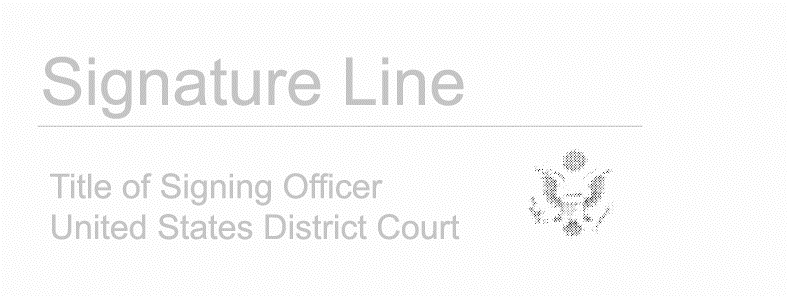 Date:Judge’s signatureJudge’s signatureJudge’s signatureJudge’s signatureJudge’s signatureJudge’s signatureCity and state:City and state:City and state:City and state:Printed name and titlePrinted name and titlePrinted name and titlePrinted name and titlePrinted name and titlePrinted name and title